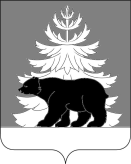 РОССИЙСКАЯ ФЕДЕРАЦИЯИРКУТСКАЯ ОБЛАСТЬАдминистрация Зиминского районного муниципального образованияП О С Т А Н О В Л Е Н И Е                          от  20.07.2021                      г. Зима                                     №  557Руководствуясь постановлением администрации Зиминского районного муниципального образования от 03.11.2020 г. № 921 «Об утверждении Положения о порядке принятия решений о разработке, формирования, утверждения, реализации и оценки эффективности муниципальных программ Зиминского районного муниципального образования», статьями 22, 46 Устава Зиминского районного муниципального образования, администрация Зиминского районного муниципального образования,ПОСТАНОВЛЯЕТ:Изложить преамбулу постановления администрации Зиминского районного муниципального образования от 09.11.2020 г. № 937 «Об утверждении муниципальной программы «Профилактика правонарушений в Зиминском районе» в следующей редакции:«В целях охраны правопорядка, общественной безопасности и профилактики правонарушений на территории Зиминского района, государственной и общественной безопасности, прав и свобод граждан от экстремистских угроз, руководствуясь Стратегией противодействия экстремизму в Российской Федерации до 2025 года, утвержденной Указом Президента Российской Федерации от 29.05.2020 г. № 344,в соответствии со статьей 179 Бюджетного кодекса Российской Федерации, статьями 7, 15, 17 Федерального закона от 06.10.2003 г. № 131-ФЗ «Об общих принципах организации местного самоуправления в Российской Федерации», руководствуясь статьями 22, 46 Устава Зиминского районного муниципального образования, постановлением администрации Зиминского районного муниципального образования от 03.11.2020 г. № 921 «Об утверждении Положения о порядке принятия решений о разработке, формирования, утверждения, реализации и оценки эффективности муниципальных программ Зиминского районного муниципального образования», администрация Зиминского районного муниципального образования,».2. Настоящее постановление опубликовать в информационно-аналитическом, общественно-политическом еженедельнике «Вестник района» и разместить  на официальном сайте администрации Зиминского районного муниципального образования www.rzima.ru в информационно-телекоммуникационной сети «Интернет».3. Настоящее постановление вступает в силу после дня его официального опубликования.4. Контроль исполнения настоящего постановления  возложить на заместителя мэра по социальным вопросам Зиминского районного муниципального образования Чемезова Ю.А.Мэр Зиминского районного муниципального образования                                                                             Н.В. НикитинаО внесении изменений в  постановление администрации Зиминского районного муниципального образования от 09.11.2021 г. № 937 «Об утверждении муниципальной программы «Профилактика правонарушений в Зиминском районе» 